GENERAL INSTRUCTIONS TO THE CANDIDATESPreference will be given to ‘Persons with Disabilities’, even where reservation is not marked in the table given on 1st page of this advertisement, if suitable PwDs are available.(a) 	The Institute reserves its right to place a reasonable limit by putting a certain criteria on the total number of 
        candidates to be called for written test / interview.(b) 	Merely fulfillment of qualifications does not entitle a candidate to be called for test or interview. (c)	The Institute reserves the right not to fill up the posts, cancel the Advt. in whole or in part without assigning any reason and its decision in this regard shall be final.3.    (a)	The SC/ST and OBCs-NCL are required to attach a copy of the Caste Certificate with the application in the format prescribed by the Govt. of India, (b)	The Institute follows the reservation norms as per GOI rules for SC/ ST/ OBC and PwDs. Central Govt. approved list of SC, ST and OBC categories as applicable at IIIT Allahabad.(c)	Candidates belonging to OBC category, but coming in creamy layer will not be entitled to the benefits of reservation and should apply as General Category candidate.Candidates must ensure before applying that they are eligible according to the criteria stipulated in the advertisement. If the candidate is found ineligible at any stage of recruitment process, he/she will be disqualified and their candidature will be cancelled. Hiding of information or submitting false information will lead to cancellation of candidature at any stage of recruitment. The Institute reserves the right to reject any application without assigning any reason whatsoever.Candidates desirous of applying for more than one post should submit separate application for each post along with requisite application fee.6.	The Institute reserves the right to assign/ transfer the selected candidates to any section/department within the Institute and appointments will be offered accordingly.7.    (a)	The Institute reserves the right to relax any of the qualifications / experience in exceptional cases.        (b)	Higher initial basic pay may be given to exceptionally qualified and deserving candidate(s).        (c) 	Requirement of experience is relaxable at the discretion of the competent authority in the cases of SCs/STs.8. 	The date of determining the eligibility of all candidates in every respect shall be the normal closing date of Advertisement.9. 	The selection process will consist of: (i) Written Test  and / or Computer Test  and Skill  Test or  any other selection  process  method as  decided  by        Competent Authority of the Institute.10.   (a)	The applicants shall be required to pay following application fee through the options of net banking and debit/credit cards, etc. In addition to application fee, the banks will also charge transaction fee + service tax.	Group-A posts at Sl. Nos. 1 & 2		Rs. 1000/-			Group-B posts at Sl. Nos. 3 & 4		Rs. 500/-		Group-C posts at Sl. Nos. 5 & 6		Rs. 500/-   (b)	The fee once paid will not be refunded or re-adjusted under any circumstances.   (c)	SC/ ST /PwDs/Female candidates are required to pay half of the application fees as mentioned above.   (d)	No other mode of payment will be accepted except online payment; and such applications will be rejected           forthright and the payment made shall stand forfeited.11   (a)	Institute will not be responsible for any postal delay.        (b)	Intern correspondence will not be entertained or replied to.        (c)	Any attempt to influence will lead to disqualification of candidature.12.  (a)	The candidates are  required  to apply  ONLINE  only  from 10:00 a.m.  on 23.10.18  to 09.11.18 up to the  	 midnight of 23:59 hrs. The applications sent in hard copies shall not be entertained in any case.       (b)	For submission of application through online mode, please visit Institute’s website: 	https://recruitment.iiita.ac.in/nonteachingjob/.       (c)	The printout of completed application along with all relevant   supporting documents  duly self attested must  	reach the Institute on or before 14.11.2018 through Speed Post or Registered Post.	       (d)	Incomplete application or without relevant supporting enclosures or if received after closing date, i.e. 	14.11.2018, will be summarily rejected.        (e)	Person serving in Govt./ Semi-Govt. / PSUs should also apply online and send the print out of completed application form along with all relevant supporting documents and transaction slip with date, duly self attested, THROUGH PROPER CHANNEL. However, they may produce the NOC from their organizations at the time of interview with an unambiguous certificate that (i) no vigilance case is pending/being contemplated against him/her, (ii) the applicant will be relieved within one month of receipt of appointment offer, if he is  selected. List of Major/Minor penalties, if any, imposed during the last 10 years may be asked to submit at any time. Such persons are also advised to send an advance copy of their application, if applicable.        (f)	The  envelope  containing  complete application  should be  superscribed as  “Application  for  the  post  of  ……………………………………” and must be sent to Deputy Registrar (Estt.), Establishment Section, Administration    Building, IIIT Allahabad - 211015 (U.P.) INDIA.13. 	In case of any dispute/ambiguity that may occur in the process of selection, decision of the Director, IIIT Allahabad, shall be final.14.	Any legal proceedings in respect of any matter of claim or dispute arising out of this advertisement and / or an application in response thereto can be instituted only in Allahabad and courts/tribunals/forums at Allahabad only shall have sole and exclusive jurisdiction to try and such cause /dispute.In case of any difficulty on filling online application form, please contact the following officials:   0532-2922060  (pankajsrivastava@iiita.ac.in) & 0532-2922042 (abhinaba@iiita.ac.in) Important:All employees of IIIT Allahabad educationally qualified and otherwise eligible can be considered for the recruitment upto a maximum age of 55 years.Ref.No: Estt./OpenRecruit/Reg-02/2018/2641   				            October 18, 2018Copy forwarded to:DirectorateAll HoDs/Deans/DR’s					Notice BoardInstitute Website					Dy. Registrar (Estt.)                                                                                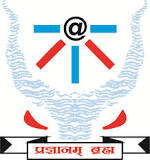 Advt. No. Estt./OpenRecruit/Reg-02/2018IIIT Allahabad is an Institute of national importance declared under the act of Parliament to provide Education and Research in various branches of Engineering, Technology & Management studies. The Institute is in search of suitable Indian National for appointment on the following posts:Advt. No. Estt./OpenRecruit/Reg-02/2018IIIT Allahabad is an Institute of national importance declared under the act of Parliament to provide Education and Research in various branches of Engineering, Technology & Management studies. The Institute is in search of suitable Indian National for appointment on the following posts:Advt. No. Estt./OpenRecruit/Reg-02/2018IIIT Allahabad is an Institute of national importance declared under the act of Parliament to provide Education and Research in various branches of Engineering, Technology & Management studies. The Institute is in search of suitable Indian National for appointment on the following posts:Advt. No. Estt./OpenRecruit/Reg-02/2018IIIT Allahabad is an Institute of national importance declared under the act of Parliament to provide Education and Research in various branches of Engineering, Technology & Management studies. The Institute is in search of suitable Indian National for appointment on the following posts:Advt. No. Estt./OpenRecruit/Reg-02/2018IIIT Allahabad is an Institute of national importance declared under the act of Parliament to provide Education and Research in various branches of Engineering, Technology & Management studies. The Institute is in search of suitable Indian National for appointment on the following posts:Advt. No. Estt./OpenRecruit/Reg-02/2018IIIT Allahabad is an Institute of national importance declared under the act of Parliament to provide Education and Research in various branches of Engineering, Technology & Management studies. The Institute is in search of suitable Indian National for appointment on the following posts:Advt. No. Estt./OpenRecruit/Reg-02/2018IIIT Allahabad is an Institute of national importance declared under the act of Parliament to provide Education and Research in various branches of Engineering, Technology & Management studies. The Institute is in search of suitable Indian National for appointment on the following posts:Other than the total salary (which includes Pay in the Pay Level, Transport Allowance, Dearness Allowance, HRA and NPS-Employer’s  contribution), Medical, LTC and Children’s Education Allowance are also admissible for above posts.Other than the total salary (which includes Pay in the Pay Level, Transport Allowance, Dearness Allowance, HRA and NPS-Employer’s  contribution), Medical, LTC and Children’s Education Allowance are also admissible for above posts.Other than the total salary (which includes Pay in the Pay Level, Transport Allowance, Dearness Allowance, HRA and NPS-Employer’s  contribution), Medical, LTC and Children’s Education Allowance are also admissible for above posts.Other than the total salary (which includes Pay in the Pay Level, Transport Allowance, Dearness Allowance, HRA and NPS-Employer’s  contribution), Medical, LTC and Children’s Education Allowance are also admissible for above posts.Other than the total salary (which includes Pay in the Pay Level, Transport Allowance, Dearness Allowance, HRA and NPS-Employer’s  contribution), Medical, LTC and Children’s Education Allowance are also admissible for above posts.Other than the total salary (which includes Pay in the Pay Level, Transport Allowance, Dearness Allowance, HRA and NPS-Employer’s  contribution), Medical, LTC and Children’s Education Allowance are also admissible for above posts.Other than the total salary (which includes Pay in the Pay Level, Transport Allowance, Dearness Allowance, HRA and NPS-Employer’s  contribution), Medical, LTC and Children’s Education Allowance are also admissible for above posts.Maximum age limitMaximum age limit‘A’‘A’‘A’Sl. No. 1 Up-to 45 years(Group/Post-wise)(Group/Post-wise)‘A’‘A’‘A’Sl. No. 2 Up-to 45 years(Group/Post-wise)(Group/Post-wise)‘B’‘B’‘B’Sl. No. 3Up-to 32 years(Group/Post-wise)(Group/Post-wise)‘B’‘B’‘B’Sl. No. 4Up-to 32 years(Group/Post-wise)(Group/Post-wise)‘C’‘C’‘C’Sl. No. 5Up-to 27 years(Group/Post-wise)(Group/Post-wise)‘C’‘C’‘C’Sl. No. 6Up-to 27 yearsRelaxation in upper age limit will be available to reserved categories as per GoI.Relaxation in upper age limit will be available to reserved categories as per GoI.Relaxation in upper age limit will be available to reserved categories as per GoI.Relaxation in upper age limit will be available to reserved categories as per GoI.Relaxation in upper age limit will be available to reserved categories as per GoI.Relaxation in upper age limit will be available to reserved categories as per GoI.Relaxation in upper age limit will be available to reserved categories as per GoI.Mode of Appointments:*Sl. No. 1 ,2 & 5       -   On Contract / Deputation for  a period of 02 years only.                                    .  Sl. No. 3, 4 & 6      -    Permanent PostsMode of Appointments:*Sl. No. 1 ,2 & 5       -   On Contract / Deputation for  a period of 02 years only.                                    .  Sl. No. 3, 4 & 6      -    Permanent PostsMode of Appointments:*Sl. No. 1 ,2 & 5       -   On Contract / Deputation for  a period of 02 years only.                                    .  Sl. No. 3, 4 & 6      -    Permanent PostsMode of Appointments:*Sl. No. 1 ,2 & 5       -   On Contract / Deputation for  a period of 02 years only.                                    .  Sl. No. 3, 4 & 6      -    Permanent PostsMode of Appointments:*Sl. No. 1 ,2 & 5       -   On Contract / Deputation for  a period of 02 years only.                                    .  Sl. No. 3, 4 & 6      -    Permanent PostsMode of Appointments:*Sl. No. 1 ,2 & 5       -   On Contract / Deputation for  a period of 02 years only.                                    .  Sl. No. 3, 4 & 6      -    Permanent PostsMode of Appointments:*Sl. No. 1 ,2 & 5       -   On Contract / Deputation for  a period of 02 years only.                                    .  Sl. No. 3, 4 & 6      -    Permanent PostsThe Essential, Desirable qualifications and Experience for the above post(s), as per serial number, are as under:The Essential, Desirable qualifications and Experience for the above post(s), as per serial number, are as under:The Essential, Desirable qualifications and Experience for the above post(s), as per serial number, are as under:The Essential, Desirable qualifications and Experience for the above post(s), as per serial number, are as under:The Essential, Desirable qualifications and Experience for the above post(s), as per serial number, are as under:The Essential, Desirable qualifications and Experience for the above post(s), as per serial number, are as under:The Essential, Desirable qualifications and Experience for the above post(s), as per serial number, are as under:1Post : Technical Officer (SS) [01-Position] Post : Technical Officer (SS) [01-Position] Post : Technical Officer (SS) [01-Position] Post : Technical Officer (SS) [01-Position] Post : Technical Officer (SS) [01-Position] Post : Technical Officer (SS) [01-Position] EssentialEssentialEssentialQualification: MCA/MSc. Computer Science/BE/B.Tech in computer engineering/computer science/computer technology of a recognized University or equivalent.Experience:    05 years  experience of System Design/Analysis/Data Processing, out of which at least 2 years experience should be in programming.ORQualification: M.Tech (with specialization in Com. Sc./Engg./IT.Experience: 03 years of experience of System Design/Analysis/Data Processing out of which at least 2 years experience should be in programming.ANDThe candidate should also have expertise in Unix, Linux, Windows, Networking, RDBMS, mail & Web Services, High Performance Computing.Qualification: MCA/MSc. Computer Science/BE/B.Tech in computer engineering/computer science/computer technology of a recognized University or equivalent.Experience:    05 years  experience of System Design/Analysis/Data Processing, out of which at least 2 years experience should be in programming.ORQualification: M.Tech (with specialization in Com. Sc./Engg./IT.Experience: 03 years of experience of System Design/Analysis/Data Processing out of which at least 2 years experience should be in programming.ANDThe candidate should also have expertise in Unix, Linux, Windows, Networking, RDBMS, mail & Web Services, High Performance Computing.Qualification: MCA/MSc. Computer Science/BE/B.Tech in computer engineering/computer science/computer technology of a recognized University or equivalent.Experience:    05 years  experience of System Design/Analysis/Data Processing, out of which at least 2 years experience should be in programming.ORQualification: M.Tech (with specialization in Com. Sc./Engg./IT.Experience: 03 years of experience of System Design/Analysis/Data Processing out of which at least 2 years experience should be in programming.ANDThe candidate should also have expertise in Unix, Linux, Windows, Networking, RDBMS, mail & Web Services, High Performance Computing.DesirableDesirableDesirable(i)Experience and certification of System/Database/Network analysis, development and administration.(ii)Highly desirable to have an experience as an administrator/technical lead of a high performance computing facility or an equivalent computing facility. (i)Experience and certification of System/Database/Network analysis, development and administration.(ii)Highly desirable to have an experience as an administrator/technical lead of a high performance computing facility or an equivalent computing facility. (i)Experience and certification of System/Database/Network analysis, development and administration.(ii)Highly desirable to have an experience as an administrator/technical lead of a high performance computing facility or an equivalent computing facility. 2Post : Executive Engineer (CIVIL) [01-Position]Post : Executive Engineer (CIVIL) [01-Position]Post : Executive Engineer (CIVIL) [01-Position]Post : Executive Engineer (CIVIL) [01-Position]Post : Executive Engineer (CIVIL) [01-Position]Post : Executive Engineer (CIVIL) [01-Position]2Essential Essential Qualification: B.E. / B.Tech (Civil)Experience:  05 years of experience as Assistant Executive Engineer in Level 10 as per 7th                         CPC or Comparable Experience.Qualification: B.E. / B.Tech (Civil)Experience:  05 years of experience as Assistant Executive Engineer in Level 10 as per 7th                         CPC or Comparable Experience.Qualification: B.E. / B.Tech (Civil)Experience:  05 years of experience as Assistant Executive Engineer in Level 10 as per 7th                         CPC or Comparable Experience.Qualification: B.E. / B.Tech (Civil)Experience:  05 years of experience as Assistant Executive Engineer in Level 10 as per 7th                         CPC or Comparable Experience.3Post : Junior Technical Superintendent [01-UR]Post : Junior Technical Superintendent [01-UR]Post : Junior Technical Superintendent [01-UR]Post : Junior Technical Superintendent [01-UR]Post : Junior Technical Superintendent [01-UR]Post : Junior Technical Superintendent [01-UR]EssentialEssentialQualification: MSc Degree in Chemistry.Experience: 05 years of Experience in relevant field.Qualification: MSc Degree in Chemistry.Experience: 05 years of Experience in relevant field.Qualification: MSc Degree in Chemistry.Experience: 05 years of Experience in relevant field.Qualification: MSc Degree in Chemistry.Experience: 05 years of Experience in relevant field.DesirableDesirableCandidate having experience in GP 2800/Level 5 (as per the 7th CPC or above will be preferred).Candidate having experience in GP 2800/Level 5 (as per the 7th CPC or above will be preferred).Candidate having experience in GP 2800/Level 5 (as per the 7th CPC or above will be preferred).Candidate having experience in GP 2800/Level 5 (as per the 7th CPC or above will be preferred).4Post : Junior Engineer (CIVIL) [01-UR]Post : Junior Engineer (CIVIL) [01-UR]Post : Junior Engineer (CIVIL) [01-UR]Post : Junior Engineer (CIVIL) [01-UR]Post : Junior Engineer (CIVIL) [01-UR]Post : Junior Engineer (CIVIL) [01-UR]EssentialEssentialQualification: Degree in Civil Engineering in relevant field  with 02 years of experience                                                                      or                           Diploma in Engineering with 05 years of Experience.Qualification: Degree in Civil Engineering in relevant field  with 02 years of experience                                                                      or                           Diploma in Engineering with 05 years of Experience.Qualification: Degree in Civil Engineering in relevant field  with 02 years of experience                                                                      or                           Diploma in Engineering with 05 years of Experience.Qualification: Degree in Civil Engineering in relevant field  with 02 years of experience                                                                      or                           Diploma in Engineering with 05 years of Experience.5Post : Senior Technician [02-UR]Post : Senior Technician [02-UR]Post : Senior Technician [02-UR]Post : Senior Technician [02-UR]Post : Senior Technician [02-UR]Post : Senior Technician [02-UR]5Essential Essential Qualification: Diploma in Engg./Bachelors Degree in Science/Engg (IT/CSE/ECE) or ITI with 03 years of Experience.Qualification: Diploma in Engg./Bachelors Degree in Science/Engg (IT/CSE/ECE) or ITI with 03 years of Experience.Qualification: Diploma in Engg./Bachelors Degree in Science/Engg (IT/CSE/ECE) or ITI with 03 years of Experience.Qualification: Diploma in Engg./Bachelors Degree in Science/Engg (IT/CSE/ECE) or ITI with 03 years of Experience.5DesirableDesirableExperience in Academic Institute/Universities will be preferred.Experience in Academic Institute/Universities will be preferred.Experience in Academic Institute/Universities will be preferred.Experience in Academic Institute/Universities will be preferred.6Post : Junior Assistant [02-UR]Post : Junior Assistant [02-UR]Post : Junior Assistant [02-UR]Post : Junior Assistant [02-UR]Post : Junior Assistant [02-UR]Post : Junior Assistant [02-UR]6EssentialEssentialBachelor’s Degree with Knowledge of Computer OperationsBachelor’s Degree with Knowledge of Computer OperationsBachelor’s Degree with Knowledge of Computer OperationsBachelor’s Degree with Knowledge of Computer Operations6DesirableDesirableExperience in Academic Institute/Universities will be preferred.Experience in Academic Institute/Universities will be preferred.Experience in Academic Institute/Universities will be preferred.Experience in Academic Institute/Universities will be preferred.